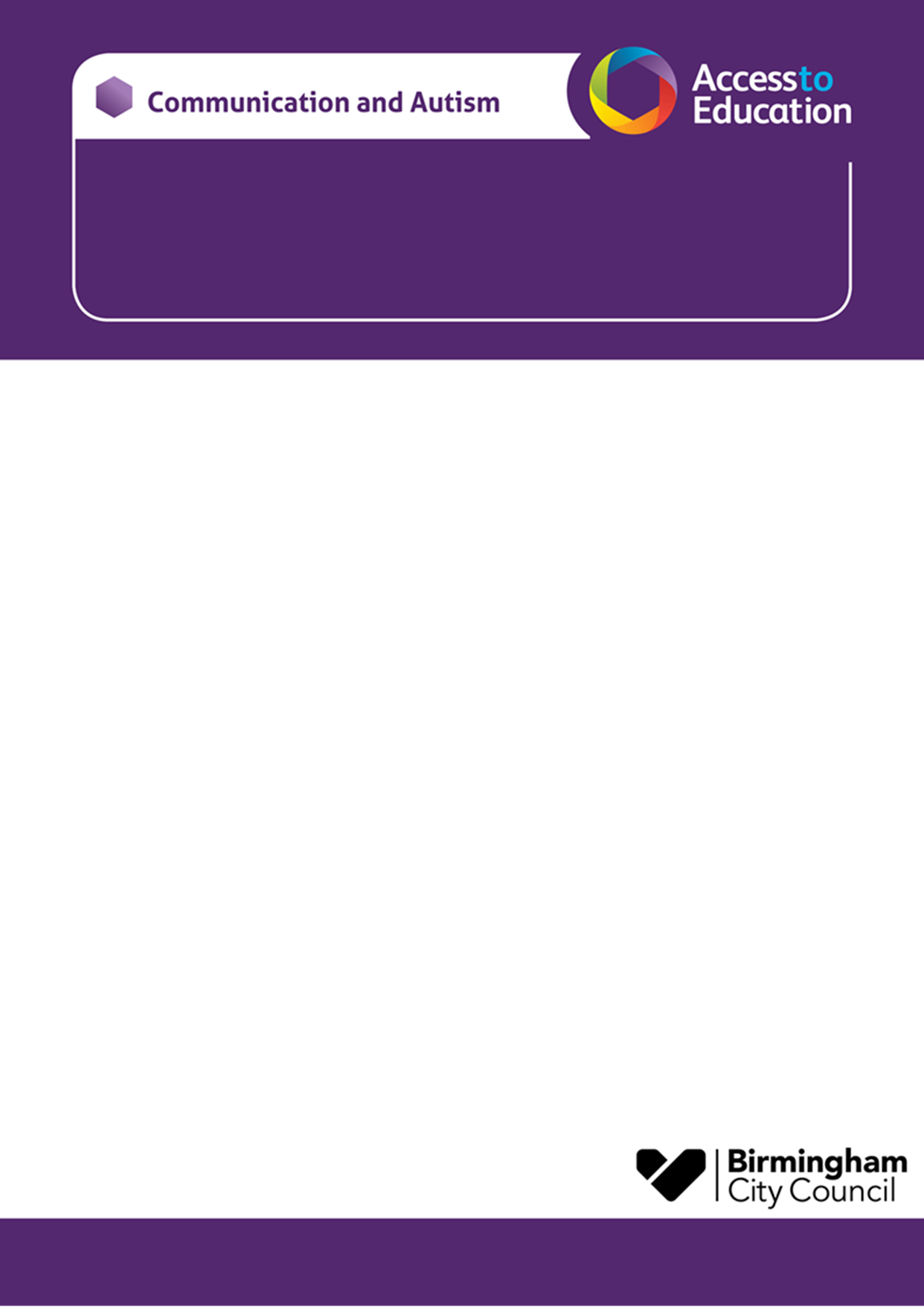  Summer Term 2024 CAT PAC – Early YearsOasis Academy Blakenhale Infant School, B33 0XDWe would like to invite you to a CAT PAC awareness course, course for parent carers of autistic children or of children on the Neurodevelopmental pathway.  The course has been designed for parents who want to increase their understanding of autism.The sessions will be delivered at Oasis Blakenhale Infant School B33 0XDEach session will last for 2 hours         SUMMER TERM 2024The subject or title of your email needs to state that it is for the :Summer 2024 Early Years CAT PAC – Oasis BlakenhaleIn your email please include: Your name and email addressYour Child / young person’s name and schoolYour child / young person’s CAT worker (if known)Due to limited places, the course will be offered to the first families to contact us. There is an expectation that parents endeavour to attend all sessions if possible.Please email A2EGeneral@birmingham.gov.uk to reserve a place. You will receive an email response to confirm your place or to tell you that the course is full. Yours sincerely,  Viv Walters and Lisa WalmsleySession1 – An introduction to AutismTuesday 7th May  9.30-11.30amSession 2 – Communication and InteractionTuesday 14th May  9.30-11.30amSession 3 – Sensory differencesTuesday 21st May 9.30-11.30amHALF TERMSession 4 – Eating, sleeping and tolietingTuesday 4th June 9.30-11.30amSession 5 – Emotional regulationTuesday 11th June   9.30-11.30amSession 6 – Parental choice & Signposting servicesTuesday 18th June 9.30-11.30am